О     муниципальной программе Яльчикского района Чувашской Республики «Укрепление общественного здоровья»Руководствуясь Бюджетным кодексом Российской Федерации, Уставом Яльчикского района Чувашской Республики, администрация Яльчикского района   Чувашской Республики   п о с т а н о в л я е т:1. Утвердить прилагаемую муниципальную программу Яльчикского района Чувашской Республики «Укрепление общественного здоровья» (далее – Муниципальная программа). 2. Утвердить ответственным исполнителем Муниципальной программы отдел образования и молодежной политики администрации Яльчикского района Чувашской Республики. 3. Структурным подразделениям администрации Яльчикского района Чувашской Республики принять участие в реализации мероприятий Муниципальной программы.4. Контроль за выполнением настоящего постановления возложить на отдел образования и молодежной политики администрации Яльчикского района Чувашской Республики.5. Настоящее постановление вступает в силу после его официального опубликования.Глава администрации Яльчикского района 						                          Л.В. ЛевыйУТВЕРЖДЕНАпостановлением администрации Яльчикского района Чувашской РеспубликиОт 19.04.2021 г.  № 191МУНИЦИПАЛЬНАЯ ПРОГРАММА ЯЛЬЧИКСКОГО РАЙОНА ЧУВАШСКОЙ РЕСПУБЛИКИ «УКРЕПЛЕНИЕ ОБЩЕСТВЕННОГО ЗДОРОВЬЯ»П А С П О Р Тмуниципальной программы Яльчикского района Чувашской Республики«Укрепление общественного здоровья»Раздел I. Общая характеристика сферы реализации муниципальной программы, формулировка основных проблем (задач) в указанной сфере, анализ ее возникновения, прогноз ее развитияМуниципальная программа «Укрепление общественного здоровья на 2021 - 2024 годы» (далее – Программа) разработана во исполнение Регионального проекта Чувашской Республики «Формирование системы мотивации граждан к здоровому образу жизни, включая здоровое питание и отказ от вредных привычек» национального проекта «Демография», Федерального закона от 04.12.2007 №329-ФЗ «О физической культуре и спорте в Российской Федерации»; федерального закона от 21 ноября . № 323-ФЗ «Об основах охраны здоровья граждан в Российской Федерации»; федерального закона от 23.02.2013 №15 «Об охране здоровья граждан от воздействия окружающего табачного дыма и последствий потребления табака», Указа Президента Российской Федерации от 07.05.2018 № 204 «О национальных целях и стратегических задачах развития Российской Федерации на период до 2024 года»; Распоряжения Правительства Российской Федерации от 25 октября . № 1873–р «Об основах государственной политики в области здорового питания населения Российской Федерации на период до 2020 года»; Концепции государственной политики по снижению масштабов злоупотребления алкогольной продукцией и профилактики алкоголизма среди населения Российской Федерации на период до 2020 года; Концепции осуществления государственной политики противодействия потреблению табака и иной никотинсодержащей продукции до 2035 года; Закона Чувашской Республики от 21 декабря 2018 г. №97 «Об ограничении продажи электронных систем доставки никотина, жидкостей для электронных систем доставки никотина и безникотиновых жидкостей для электронных систем доставки никотина на территории Чувашской Республики»; Закона Чувашской Республики №5 от 02.03.2020 «О внесении изменений в закон Чувашской Республики «Об ограничении продажи, использовании (употребления) и распространения электронных систем доставки никотина, жидкостей для ЭСД никотина и БЖ для ЭСДН и иной БТНП на территории Чувашской Республики»; Указа Президента Чувашской Республики от 4 декабря . № 137 «О дополнительных мерах по усилению контроля за потреблением алкоголя, профилактике алкоголизма и пьянства»; Указа Президента Чувашской Республики от 31 мая 2010 г. № 68 «О дополнительных мерах по профилактике курения табака в Чувашской Республике»; Указа Главы Чувашской Республики от 20 марта 2014 г. №34 «О дне здоровья и спорта»; Указа Главы Чувашской Республики от 31 июля 2014 г. №108 «О дополнительных мерах по укреплению здоровья и повышению качества жизни населения Чувашской Республики»; Указа Главы Чувашской Республики от 27 ноября 2019 №139 «О дополнительных мерах по повышению комфортной среды проживания в муниципальных образованиях Чувашской Республики»; Указа Главы Чувашской Республики от 2 декабря 2019 г №141 «О дополнительных мерах по укреплению здоровья и содействия физическому развитию детей»; Указа Главы Чувашской Республики от 17 августа 2020 г №210 «О дополнительных мерах по привлечению граждан старшего поколения к активному спортивному образу жизни; Постановления Кабинета Министров Чувашской Республики от 13.04.2016 №108 «Об установлении дополнительных ограничений курения табака в отдельных общественных местах и в помещениях»; Постановления Кабинета Министров Чувашской Республики №153 от 08.04.2020 г. «О внесении изменений в постановление Кабинета Министров Чувашской республики от 13 апреля 2016 №108»; Распоряжения Кабинета Министров Чувашской Республики от 17.09.2019 №823-р «Об утверждении Плана мероприятий по формированию здорового образа жизни населения Чувашской Республики, профилактике и контролю неинфекционных заболеваний на период до 2024 года».Разработка Программы обусловлена необходимостью принятия мер по реализации государственной политики по борьбе с неинфекционными заболеваниями, комплексных мер профилактической направленности, включая меры направленные на формирование здорового образа жизни, обеспечения условий для ведения здорового образа жизни, а также снижения негативного влияния факторов риска на здоровье человека, таких как низкая двигательная активность, курение, злоупотребление алкоголем, нерациональное питание. Доказано, что их своевременная профилактика может увеличить среднюю продолжительность жизни населения, (более, чем на 50%) и значительно снизить смертность населения от управляемых причин смерти. Для достижения поставленных целевых показателей необходимо решение задачи по формированию системы мотивации граждан к здоровому образу жизни, включая здоровое питание и отказ от вредных привычек, где важна роль каждого министерства и ведомства, муниципального образования. Комплексные профилактические меры позволят увеличить ожидаемую продолжительность жизни, снизить показатели смертности от основных хронических неинфекционных заболеваний. Ключевую роль в решении поставленных задач играет развитие и формирование институтов общественного здоровья, формирования здорового образа жизни у населения Чувашской Республики с использованием межведомственного подхода. В настоящее время наиболее распространенными причинами смертности, заболеваемости и утраты трудоспособности в России являются неинфекционные заболевания, в структуре общей смертности населения они составляют более 70 процентов. Хронические неинфекционные заболевания – это ряд хронических заболеваний, включающих сердечно-сосудистые заболевания, онкологические заболевания, хронические обструктивные болезни легких, сахарный диабет II типа. Они характеризуются длительным латентным периодом, продолжительным течением заболевания и общностью факторов риска, носят системный характер, поражают молодое население. Пик заболеваемости приходится на трудоспособный возраст.Раздел II. Приоритеты, цели и задачи, целевые показатели (индикаторы), ожидаемые конечные результаты муниципальной программыПриоритетные направления муниципальной политики в охраны здоровья граждан определены Федеральным законом от 21.11.2011 № 323-ФЗ «Об основах охраны здоровья граждан в Российской Федерации», протокольным решением Совета при Главе Чувашской Республики по стратегическому развитию и проектной деятельности от 21.03.2019 № 2 «Об утверждении паспорта регионального проекта Чувашской Республики «Формирование системы мотивации граждан к здоровому образу жизни, включая здоровое питание и отказ от вредных привычек», распоряжением Кабинета Министров Чувашской Республики от 17.09.2019 № 823-р «Об утверждении Плана мероприятий по формированию здорового образа жизни населения Чувашской Республики, профилактике и контролю неинфекционных заболеваний на период до 2024 года».Основными стратегическими целями муниципальной программы является:увеличение доли граждан, ведущих здоровый образ жизни, благодаря совершенствованию нормативно правового регулирования вопросов и формированию среды, способствующей ведению гражданами здорового образа жизни;улучшение здоровья и качества жизни населения, а также формирование культуры и ответственного отношения к своему здоровью;мотивирование граждан к ведению здорового образа жизни посредством проведения информационно-коммуникационной кампании, вовлечение граждан, некоммерческих организаций и работодателей в мероприятия по укреплению общественного здоровья.Для достижения поставленных целей муниципальной программой предусматриваются решение следующих основных задач:формирование у граждан отношения к здоровью как высшей ценности, мотивационных установок и потребности в здоровом образе жизни;совершенствование условий для здорового образа жизни, увеличение ожидаемой продолжительности жизни, улучшение физического и духовного здоровья;создание механизма межведомственного взаимодействия, направленного на формирование здорового образа жизни, профилактику всех форм зависимости и укреплению нравственных ориентиров у населения города;снижение смертности у мужчин в возрасте 16 - 59 лет и у женщин в возрасте 16 - 54 лет.В результате реализации мероприятий муниципальной программы ожидается достижение следующих важнейших целевых показателей (индикаторов):ожидаемая продолжительность жизни достигнет - 78,4 лет;естественный прирост (убыль) населения составит – 10 человек.Сведения о важнейших целевых индикаторах и показателях ожидаемой эффективности реализации муниципальной программы, приведены в приложении № 1 к муниципальной программе.Ожидаемые результаты реализации муниципальной программы позволят:увеличить продолжительность активной жизни населения в Яльчикском районе за счет формирования здорового образа жизни и профилактики неинфекционных заболеваний;постоянно проводить мероприятия по защите, укреплению здоровья и активному образу жизни населения Яльчикского района;повысить информированность населения о факторах образа жизни, влияющих на их здоровье;снизить смертность среди мужчин в возрасте 16 - 59 лет на 100 тысяч человек в Яльчикском районе на 6,6%;снизить смертность среди женщин в возрасте 16 - 54 лет на 100 тысяч человек в Яльчикском районе на 6,6%.Общий экономический эффект предполагается получить от предотвращения социально значимых заболеваний, увеличения продолжительности активной жизни населения города.Раздел III. Обобщенная характеристика основных мероприятий муниципальной программы, сроков и этапов их реализацииВыстроенная в рамках настоящей муниципальной программы система целевых ориентиров (цели, задачи, ожидаемые результаты) представляет собой четкую согласованную структуру, посредством которой установлена прозрачная и понятная связь реализации отдельных мероприятий с достижением конкретных целей на всех уровнях муниципальной программы.Основные мероприятия муниципальной программы направлены на реализацию целей и задач муниципальной программы в целом.Основные мероприятия муниципальной программы подразделяются на отдельные мероприятия, реализация которых обеспечит достижение индикаторов и показателей эффективности муниципальной программы.Перечень основных мероприятий, включая сроки реализации, ответственных исполнителей, а также характеристики результатов, указаны в приложении № 2 к настоящей муниципальной программе.Раздел IV. Обоснование объема финансовых ресурсов, необходимых для реализации муниципальной программыНа реализацию мероприятий Программы финансовых средств не предусмотрено.Объемы финансирования муниципальной программы уточняются при формировании бюджета Яльчикского района на очередной финансовый год и плановый период.Раздел V. Анализ рисков реализации муниципальной программы и описание мер управления рисками реализации муниципальной программыНа успешное выполнение муниципальной программы и достижение поставленных целей могут повлиять следующие факторы и риски:1. Финансовые риски, которые связаны с финансированием муниципальной программы в неполном объеме.Данные риски могут возникнуть по причине значительной продолжительности муниципальной программы. Их снижению будут способствовать внедрение в практику программного бюджетирования и своевременная корректировка объемов финансирования основных мероприятий муниципальной программы.В целях управления финансовыми рисками планируются мероприятия по организации разрешения и снижения величины риска путем ежегодного уточнения финансирования муниципальной программы.2. Непредвиденные риски, которые связаны с резким ухудшением состояния экономики вследствие финансового и экономического кризиса.Данные риски могут привести к снижению бюджетных доходов, ухудшению динамики основных показателей в экономике, в том числе повышению инфляции, снижению темпов экономического роста и доходов населения, потребовать осуществления непредвиденных дополнительных расходов бюджетных средств.Таким образом, из вышеперечисленных рисков наибольшее отрицательное влияние на реализацию муниципальной программы может оказать реализация финансовых и непредвиденных рисков, которые содержат угрозу срыва реализации муниципальной программы.В рамках реализации муниципальной программы практически отсутствуют рычаги управления непредвиденными рисками, наибольшее внимание будет уделяться управлению финансовыми рисками.Приложение № 1
к муниципальной программеЯльчикского района Чувашской Республики «Укрепление общественного здоровья»Сведения о важнейших целевых показателя (индикаторах) муниципальной программы Яльчикского района Чувашской Республики «Укрепление общественного здоровья» и их значенияхПриложение № 2
к муниципальной программеЯльчикского района Чувашской Республики «Укрепление общественного здоровья»Перечень основных мероприятий и мероприятий муниципальной программы Яльчикского района Чувашской Республики «Укрепление общественного здоровья» и их значениях_________________________	     Чӑваш РеспубликиЕлчӗк районӗЕлчӗк районадминистрацийӗЙЫШӐНУ2021 ҫ. апрелӗн19-мӗшӗ №191 Елчӗк ялӗ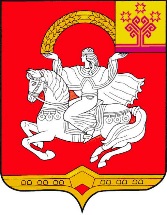 Чувашская  РеспубликаЯльчикский районАдминистрацияЯльчикского районаПОСТАНОВЛЕНИЕ«19» апреля 2021 г. №191село ЯльчикиОтветственный исполнитель Муниципальной программы–Отдел образования и молодежной политики администрации Яльчикского района Чувашской РеспубликиСоисполнители и участники Муниципальной программы–отдел капитального строительства и жилищно-коммунального хозяйства администрации Яльчикского района Чувашской Республики; отдел культуры и информационного обеспечения администрации Яльчикского района Чувашской Республики;отдел специальных программ администрации Яльчикского района Чувашской Республики;отдел экономики, имущественных и земельных отношений администрации Яльчикского района Чувашской Республики;БУ «Яльчикская ЦРБ» Минздрава Чувашии;Учреждения культуры Яльчикского района;Учреждения образования Яльчикского районаПодпрограммы Муниципальной программы–Муниципальная программа не содержит подпрограммы Цели Муниципальной программы–увеличение доли граждан, ведущих здоровый образ жизни, благодаря совершенствованию нормативно правового регулирования вопросов и формированию среды, способствующей ведению гражданами здорового образа жизни;улучшение здоровья и качества жизни населения, а также формирование культуры и ответственного отношения к своему здоровью;мотивирование граждан к ведению здорового образа жизни посредством проведения информационно-коммуникационной кампании, вовлечение граждан, некоммерческих организаций и работодателей в мероприятия по укреплению общественного здоровьяЗадачи Муниципальной программы–формирование у граждан отношения к здоровью как высшей ценности, мотивационных установок и потребности в здоровом образе жизни;совершенствование условий для здорового образа жизни, увеличение ожидаемой продолжительности жизни, улучшение физического и духовного здоровья;создание механизма межведомственного взаимодействия, направленного на формирование здорового образа жизни, профилактику всех форм зависимости и укреплению нравственных ориентиров у населения города;снижение смертности у мужчин в возрасте 16 - 59 лет и у женщин в возрасте 16 - 54 летЦелевые индикаторы и показатели Муниципальной программы–К 2025 году будут достигнуты следующие целевые показатели и индикаторы:ожидаемая продолжительность жизни достигнет - 78,4 лет;естественный прирост (убыль) населения составит – 10 человекСрок и этапы реализации Муниципальной программы–2021–2024 годы Объемы финансирования Муниципальной программы с разбивкой по годам реализации–На реализацию муниципальной программы финансовых средств не предусмотреноОжидаемые результаты реализации Муниципальной программы–реализация муниципальной программы позволит:увеличить продолжительности активной жизни населения в Яльчикском районе за счет формирования здорового образа жизни и профилактики неинфекционных заболеваний;проводить мероприятия по защите, укреплению здоровья и активному образу жизни населения Яльчикского района;повысить информированность населения о факторах образа жизни, влияющих на их здоровье;снизить смертность мужчин в возрасте 16 - 59 лет на 100 тысяч человек в Яльчикском районе;снизить смертность женщин в возрасте 16 - 54 лет на 100 тысяч человек в Яльчикском районе.№п/пНаименование целевого показателя (индикатора)Единицы измеренияБазовое значение (на 2020 г.)№п/пНаименование целевого показателя (индикатора)Единицы измеренияБазовое значение (на 2020 г.)202120222023202420251Ожидаемая продолжительность жизни (в количестве лет)лет74,075,976,777,478,278,42Естественный прирост (убыль) населения человек-263-188-100-50010№п/пНаименование основного мероприятия и мероприятияСроки реализации (начало - окончание)Ответственный исполнительХарактеристика результата12345I. Координация реализации муниципальной программыI. Координация реализации муниципальной программыI. Координация реализации муниципальной программыI. Координация реализации муниципальной программыI. Координация реализации муниципальной программы1. Совершенствование нормативно-правового регулирования процесса формирования профилактической среды, здорового образа жизни населения и ответственного отношения граждан к своему здоровью, здоровью детей на основе комплексного межсекторального подхода1. Совершенствование нормативно-правового регулирования процесса формирования профилактической среды, здорового образа жизни населения и ответственного отношения граждан к своему здоровью, здоровью детей на основе комплексного межсекторального подхода1. Совершенствование нормативно-правового регулирования процесса формирования профилактической среды, здорового образа жизни населения и ответственного отношения граждан к своему здоровью, здоровью детей на основе комплексного межсекторального подхода1. Совершенствование нормативно-правового регулирования процесса формирования профилактической среды, здорового образа жизни населения и ответственного отношения граждан к своему здоровью, здоровью детей на основе комплексного межсекторального подхода1. Совершенствование нормативно-правового регулирования процесса формирования профилактической среды, здорового образа жизни населения и ответственного отношения граждан к своему здоровью, здоровью детей на основе комплексного межсекторального подхода1.1.Разработка положения об отрядах здоровья и их создание в общеобразовательных организациях2021 - 2024 гг.БУ «Яльчикская ЦРБ» Минздрава Чувашии;Отдел образования и молодежной политики администрации Яльчикского районаСоздание отрядов здоровья в каждой общеобразовательной организации1.2.Внедрение модельных корпоративных программ, содержащих наилучшие практики укрепления здоровья и формирования здорового образа жизни работников2021 г.БУ «Яльчикская ЦРБ» Минздрава Чувашии;Отдел культуры и информационного обеспечения администрации Яльчикского районаУтверждение и реализация модельных корпоративных программ в учреждениях культуры Яльчикского района2. Интегрирование мер профилактики и детерминант общественного здоровья в планы развития основных отраслей экономики и социальной сферы на муниципальном уровне2. Интегрирование мер профилактики и детерминант общественного здоровья в планы развития основных отраслей экономики и социальной сферы на муниципальном уровне2. Интегрирование мер профилактики и детерминант общественного здоровья в планы развития основных отраслей экономики и социальной сферы на муниципальном уровне2. Интегрирование мер профилактики и детерминант общественного здоровья в планы развития основных отраслей экономики и социальной сферы на муниципальном уровне2. Интегрирование мер профилактики и детерминант общественного здоровья в планы развития основных отраслей экономики и социальной сферы на муниципальном уровне2.1.Выполнение плана мероприятий по реализации Основ государственной молодежной политики Российской Федерации на период до 2025 года, утвержденных распоряжением Правительства Российской Федерации от 29.11.2014 № 2403-р, утвержденного распоряжением Правительства Российской Федерации от 12.12.2015 N 2570-р, в части вовлечения молодежи в регулярные занятия физической культурой и спортом, пропаганды здорового образа жизни; реализации проектов в области физкультурно-спортивной и оздоровительной деятельности, связанных с популяризацией здорового образа жизни, спорта, а также создания положительного образа молодежи, ведущей здоровый образ жизни; содействия развитию инфраструктуры для отдыха и оздоровления молодежи2020 - 2024 гг.Отдел образования и молодежной политики администрации Яльчикского районаУвеличение доли молодежи, приверженной здоровому образу жизни; увеличение доли населения, систематически занимающегося физической культурой и спортом2.2.Проведение массовых муниципальных мероприятий, направленных на пропаганду и формирование у населения здорового образа жизни, увеличение периода активного долголетия, а также на снижение инвалидности и смертности населения2021 - 2024 гг.Отдел образования и молодежной политики администрации Яльчикского районаОтчет о проведении массовых муниципальных мероприятий2.3.Освещение мероприятий по формированию здорового образа жизни в средствах массовой информации, размещение информации официальном сайте администрации Яльчикского района и официальных сайтах подведомственных учреждений в информационно-телекоммуникационной сети «Интернет», иных Интернет-ресурсах2021 - 2024 гг.Отдел образования и молодежной политики администрации Яльчикского района;Отдел культуры и информационного обеспечения администрации Яльчикского районаОтчет о выполнении мероприятий по формированию здорового образа жизни2.4.Организация досуга и занятости детей, находящихся в трудной жизненной ситуации и в социально опасном положении, путем вовлечения их в занятия в кружках, клубах по интересам2021 - 2024 гг.Отдел образования и молодежной политики администрации Яльчикского района;Отдел культуры и информационного обеспечения администрации Яльчикского районаУвеличение доли детей, находящихся в трудной жизненной ситуации и в социально опасном положении, вовлеченных в занятия в кружках, клубах по интересамII. Мероприятия по реализации Программы на популяционном уровнеII. Мероприятия по реализации Программы на популяционном уровнеII. Мероприятия по реализации Программы на популяционном уровнеII. Мероприятия по реализации Программы на популяционном уровнеII. Мероприятия по реализации Программы на популяционном уровне3. Создание социальных и экономических детерминант, способствующих ведению здорового образа жизни, для всех слоев и групп населения, снижение уровня распространенности факторов, негативно влияющих на здоровье человека3. Создание социальных и экономических детерминант, способствующих ведению здорового образа жизни, для всех слоев и групп населения, снижение уровня распространенности факторов, негативно влияющих на здоровье человека3. Создание социальных и экономических детерминант, способствующих ведению здорового образа жизни, для всех слоев и групп населения, снижение уровня распространенности факторов, негативно влияющих на здоровье человека3. Создание социальных и экономических детерминант, способствующих ведению здорового образа жизни, для всех слоев и групп населения, снижение уровня распространенности факторов, негативно влияющих на здоровье человека3. Создание социальных и экономических детерминант, способствующих ведению здорового образа жизни, для всех слоев и групп населения, снижение уровня распространенности факторов, негативно влияющих на здоровье человека3.1.Оборудование мест массового отдыха на водных объектах в соответствии с законодательством Российской Федерации2021 - 2024 гг.Отдел специальных программ администрации Яльчикского районаОбеспечение безопасности граждан в местах массового отдыха на водных объектах4. Совершенствование системы мер повышения уровня грамотности населения в вопросах здоровья, пропаганды здорового образа жизни, просвещения населения о факторах риска развития неинфекционных заболеваний4. Совершенствование системы мер повышения уровня грамотности населения в вопросах здоровья, пропаганды здорового образа жизни, просвещения населения о факторах риска развития неинфекционных заболеваний4. Совершенствование системы мер повышения уровня грамотности населения в вопросах здоровья, пропаганды здорового образа жизни, просвещения населения о факторах риска развития неинфекционных заболеваний4. Совершенствование системы мер повышения уровня грамотности населения в вопросах здоровья, пропаганды здорового образа жизни, просвещения населения о факторах риска развития неинфекционных заболеваний4. Совершенствование системы мер повышения уровня грамотности населения в вопросах здоровья, пропаганды здорового образа жизни, просвещения населения о факторах риска развития неинфекционных заболеваний4.1.Организация и проведение постоянной информационно-коммуникационной кампании средствами массовой информации, в том числе радио и телевидением, в информационно-телекоммуникационной сети «Интернет» с целью повышения уровня грамотности населения в вопросах здоровья, пропаганды здорового питания и образа жизни, просвещения населения о факторах риска развития неинфекционных заболеваний и необходимости ответственного отношения к здоровью, проведения личной профилактики неинфекционных заболеваний и контроля их течения2021 - 2024 гг.БУ «Яльчикская ЦРБ» Минздрава Чувашии;Отдел культуры и информационного обеспечения администрации Яльчикского районаПовышение уровня знаний населения, касающихся основных принципов здорового питания и образа жизни, методов личной профилактики и контроля неинфекционных заболеваний, являющихся основной причиной инвалидности и смертности, правил здоровье сберегающего поведения, оказания первой помощи и сохранения репродуктивного здоровья, важности вакцинации и своевременности вызова скорой медицинской помощи при неотложных состояниях; повышение доли граждан, приверженных здоровому питанию и образу жизни, проводящих личную профилактику и контроль неинфекционных заболеваний, выполняющих правила здоровье сберегающего поведения, оказания первой помощи и сохранения репродуктивного здоровья, проходящих вакцинацию и своевременно вызывающих скорую медицинскую помощь при неотложных состояниях4.2.Проведение в учреждениях культуры (библиотеках, культурно-досуговых учреждениях, музеях) просветительских мероприятий (часы здоровья, книжные выставки, обзоры литературы, познавательные часы, диспуты, беседы)2021 - 2024 гг.Отдел культуры и информационного обеспечения администрации Яльчикского районаУвеличение количества граждан, приверженных здоровому образу жизни4.3.Организация межведомственного взаимодействия по выявлению семейного неблагополучия, обеспечению работы с семьями, находящимися в социально опасном положении (трудной жизненной ситуации)2021 - 2024 гг.БУ «Яльчикская ЦРБ» Минздрава Чувашии;Отдел образования и молодежной политики администрации Яльчикского районаИнформация о фактах выявления семей, находящихся в социально опасном положении (трудной жизненной ситуации)4.4.Повышение уровня знаний руководителей дошкольных образовательных и общеобразовательных организаций по вопросам сохранения здоровья, мотивирования к ведению здорового образа жизни и обеспечения для этого необходимых условий, повышение уровня квалификации воспитателей и педагогов в области формирования здорового образа жизни и профилактики неинфекционных заболеваний у воспитанников и обучающихся2021 - 2024 гг.БУ «Яльчикская ЦРБ» Минздрава Чувашии;Отдел образования и молодежной политики администрации Яльчикского районаСохранение здоровья воспитанников и обучающихся, мотивирование их к ведению здорового образа жизни и обеспечение для этого необходимых условий; формирование здорового образа жизни и профилактика неинфекционных заболеваний у воспитанников и обучающихся4.5.Проведение санитарно-просветительской работы и массовых агитационных мероприятий, направленных на пропаганду здорового образа жизни среди населения Яльчикского района, в том числе среди молодежи2021 - 2024 гг.БУ «Яльчикская ЦРБ» Минздрава Чувашии;Отдел образования и молодежной политики администрации Яльчикского районаПопуляризация здорового образа жизни среди населения Яльчикского района, в том числе среди молодежи4.6.Демонстрация видеороликов о важности прохождения профилактических медицинских осмотров и диспансеризации, о факторах риска сердечно-сосудистых заболеваний (артериальная гипертензия, высокий уровень холестерина, сахарный диабет, курение, употребление алкоголя, низкая физическая активность, избыточная масса тела и ожирение) и об алгоритме действий населения при неотложных состояниях в средствах массовой информации, в социальных сетях в информационно-телекоммуникационной сети «Интернет», на мониторах в медицинских организациях2021 - 2024 гг.БУ «Яльчикская ЦРБ» Минздрава ЧувашииПовышение информированности населения о факторах риска сердечно-сосудистых заболеваний (артериальная гипертензия, высокий уровень холестерина, сахарный диабет, курение, употребление алкоголя, низкая физическая активность, избыточная масса тела и ожирение) и об алгоритме действий населения при неотложных состоянияхIII. Снижение уровня распространенности модифицируемых факторов риска неинфекционных заболеванийIII. Снижение уровня распространенности модифицируемых факторов риска неинфекционных заболеванийIII. Снижение уровня распространенности модифицируемых факторов риска неинфекционных заболеванийIII. Снижение уровня распространенности модифицируемых факторов риска неинфекционных заболеванийIII. Снижение уровня распространенности модифицируемых факторов риска неинфекционных заболеваний5. Мероприятия, направленные на снижение потребления табака и алкоголя5. Мероприятия, направленные на снижение потребления табака и алкоголя5. Мероприятия, направленные на снижение потребления табака и алкоголя5. Мероприятия, направленные на снижение потребления табака и алкоголя5. Мероприятия, направленные на снижение потребления табака и алкоголя5.1.Контроль за соблюдением ограничений розничной продажи алкогольной продукции, установленных на территории Чувашской Республики2021 - 2024 гг.Отдел экономики, имущественных и земельных отношений администрации Яльчикского районаСнижение уровня правонарушений, совершенных в алкогольном опьянении; увеличение количества граждан, приверженных здоровому образу жизни5.2.Осуществление мероприятий по противодействию реализации нелегально произведенной спиртосодержащей продукции2021 - 2024 гг.Отдел экономики, имущественных и земельных отношений администрации Яльчикского районаСнижение количества торговых точек, реализующих населению нелегально произведенную спиртосодержащую продукцию5.3.Организация рейдов по выявлению фактов незаконной реализации алкогольной продукции населению, в том числе выявлению фактов продажи алкогольной и спиртосодержащей продукции несовершеннолетним лицам, в целях профилактики потребления алкогольной продукции2021 - 2024 гг.Отдел экономики, имущественных и земельных отношений администрации Яльчикского районаСнижение случаев незаконной реализации алкогольной продукции населению5.4.Рассмотрение вопросов и принятие мер по предупреждению потребления несовершеннолетними наркотических средств, психотропных веществ, алкогольной и спиртосодержащей продукции на заседаниях комиссий по делам несовершеннолетних и защите их прав2021 - 2024 гг.Отдел образования и молодежной политики администрации Яльчикского районаУвеличение охвата несовершеннолетних профилактическими мероприятиями по предупреждению потребления наркотических средств, психотропных веществ, алкогольной и спиртосодержащей продукции5.5.Разработка и размещение уличной социальной антитабачной рекламы (баннеры, плакаты) в Яльчикском районе2021 - 2024 гг.БУ «Яльчикская ЦРБ» Минздрава Чувашии;Отдел культуры и информационного обеспечения администрации Яльчикского районаПовышение информированности населения о вреде потребления табака5.6.Освещение в ходе единых информационных дней, встреч с населением ситуации с потреблением алкоголя и табака, а также других психоактивных веществ2021 - 2024 гг.БУ «Яльчикская ЦРБ» Минздрава Чувашии;Отдел культуры и информационного обеспечения администрации Яльчикского районаПовышение информированности населения о вреде потребления алкоголя, табака и других психоактивных веществ5.7.Проведение через Интернет-ресурсы администрации Яльчикского района, средства массовой информации разъяснительной работы с населением о вреде табачной и спиртосодержащей продукции2021 - 2024 гг.БУ «Яльчикская ЦРБ» Минздрава Чувашии;Отдел культуры и информационного обеспечения администрации Яльчикского районаРазмещение на сайте администрации Яльчикского района, в средствах массовой информации материалов, предупреждающих о вреде потребления табачной и спиртосодержащей продукции, а также информирующих о мероприятиях, проводимых с целью вовлечения населения в ведение здорового образа жизни6. Мероприятия, направленные на обеспечение возможности здорового питания и повышение приверженности принципам здорового питания6. Мероприятия, направленные на обеспечение возможности здорового питания и повышение приверженности принципам здорового питания6. Мероприятия, направленные на обеспечение возможности здорового питания и повышение приверженности принципам здорового питания6. Мероприятия, направленные на обеспечение возможности здорового питания и повышение приверженности принципам здорового питания6. Мероприятия, направленные на обеспечение возможности здорового питания и повышение приверженности принципам здорового питания6.1.Организация здорового питания во всех дошкольных образовательных и общеобразовательных организациях с организованным питанием2021 - 2024 гг.Отдел образования и молодежной политики администрации Яльчикского районаПодготовка аналитических материалов об организации здорового питания для включения в ежегодный государственный доклад о состоянии санитарно-эпидемиологического благополучия населения Яльчикского района6.2.Проведение мониторинга питания школьников и удовлетворенности их родителей системой питания в общеобразовательных организациях2021 - 2024 гг.Отдел образования и молодежной политики администрации Яльчикского районаУвеличение количества школьников, охваченных горячим питанием; повышение удовлетворенности родителей школьников качеством питания в общеобразовательных организациях6.3.Организация сельскохозяйственных ярмарок2021 - 2024 гг.Отдел экономики, имущественных и земельных отношений администрации Яльчикского районаУвеличение количества потребления овощей и фруктов, произведенных на территории Чувашской Республики; подготовка отчета о проведении сельскохозяйственных ярмарок и их результатах7. Мероприятия, направленные на повышение физической активности7. Мероприятия, направленные на повышение физической активности7. Мероприятия, направленные на повышение физической активности7. Мероприятия, направленные на повышение физической активности7. Мероприятия, направленные на повышение физической активности7.1.Проведение мониторинга уровня физической подготовленности населения в рамках внедрения Всероссийского физкультурно-спортивного комплекса «Готов к труду и обороне» (ГТО) (далее – ГТО); проведения многоэтапных физкультурных мероприятий, а также мероприятий информационно-просветительского характера, направленных на пропаганду спорта и здорового образа жизни; расширения сети объектов спорта для занятия физической культурой и спортом2021 - 2024 гг.Отдел образования и молодежной политики администрации Яльчикского районаУвеличение доли лиц, выполнивших нормативы ГТО, в общей численности населения, принявшего участие в сдаче нормативов ГТО; увеличение доли граждан, систематически занимающихся физической культурой и спортом7.2.Реализация регионального проекта Чувашской Республики «Создание для всех категорий и групп населения условий для занятий физической культурой и спортом, массовым спортом, в том числе повышение уровня обеспеченности населения объектами спорта и подготовка спортивного резерва»2021 - 2024 гг.Отдел образования и молодежной политики администрации Яльчикского районаУвеличение доли граждан, систематически занимающихся физической культурой и спортом, увеличение доли занимающихся по программам спортивной подготовки в организациях ведомственной принадлежности физической культуры и спорта7.3.Реализация мероприятий подпрограммы «Благоустройство дворовых и общественных территорий" муниципальной программы Яльчикского района Чувашской Республики «Формирование современной городской среды на территории Яльчикского района Чувашской Республики» на 2018-2024 годы, утвержденной постановлением администрации Яльчикского района Чувашской Республики от 29.12.2017 № 1199, в части благоустройства дворовых территорий, общественных пространств, установки элементов спортивного и игрового оборудования2021 - 2024 гг.Отдел капитального строительства и жилищно-коммунального хозяйстваСоздание новых возможностей для отдыха, занятий спортом, самореализации граждан; повышение ежедневной физической активности всех категорий населения7.4.Развитие массового спорта, в первую очередь среди несовершеннолетних, за счет создания доступных спортивных секций и подготовки необходимого количества детских тренеров, организации регулярных массовых спортивных акций, семейных и школьных соревнований, чемпионатов любителей массового спорта, в том числе средней и старшей возрастных групп2021 - 2024 гг.Отдел образования и молодежной политики администрации Яльчикского районаСохранение сети детских спортивных школ и секций, детских тренеров; увеличение числа массовых спортивных акций, семейных и школьных соревнований, чемпионатов любителей массового спорта7.5.Проведение ежемесячного Дня здоровья и спорта2021 - 2024 гг.Отдел образования и молодежной политики администрации Яльчикского районаУвеличение количества лиц, принявших участие в Дне здоровья и спорта и получивших оздоровительные услуги7.6.Расширение сети оздоровительных услуг с целью организации досуга населения, привлечения к физкультурно-оздоровительным и спортивным мероприятиям в физкультурно-оздоровительных комплексах2021 - 2024 гг.Отдел образования и молодежной политики администрации Яльчикского районаУвеличение количества лиц, систематически занимающихся физической культурой и спортом7.7.Обеспечение льготного посещения спортивных, тренажерных залов, бассейнов для детей из малообеспеченных семей, инвалидов, пенсионеров2021 - 2024 гг.Отдел образования и молодежной политики администрации Яльчикского районаНаличие в прейскуранте физкультурно-оздоровительных комплексов льготных цен на услуги для детей из малообеспеченных семей, инвалидов, пенсионеров7.8.Обеспечение максимально эффективного использования населением материально-технической базы для занятий физической культурой и спортом2021 - 2024 гг.Отдел образования и молодежной политики администрации Яльчикского районаУвеличение уровня обеспеченности граждан спортивными сооружениями исходя из единовременной пропускной способности объектов спорта7.9.Обеспечение в органах местного самоуправления Яльчикского района работы специалистов, ответственных за развитие физической культуры и спорта, в том числе представление статистической отчетности2021 - 2024 гг.Отдел образования и молодежной политики администрации Яльчикского районаНаличие штатных специалистов, ответственных за развитие физической культуры и спорта, в органах местного самоуправления Яльчикского района7.10.Обеспечение развития клубных объединений физкультурно-спортивной направленности2021 - 2024 гг.Отдел культуры и информационного обеспечения администрации Яльчикского районаСохранение сети клубных объединений физкультурно-спортивной направленности7.11.Проведение физкультминуток в дошкольных образовательных организациях «В здоровом теле - здоровый дух»2021 - 2024 гг.Отдел образования и молодежной политики администрации Яльчикского районаФизкультминутки в дошкольных образовательных организациях7.12.Обеспечение сдачи норм ГТО работниками органов местного самоуправления Яльчикского района2021 - 2024 гг.Отдел образования и молодежной политики администрации Яльчикского районаСдача норм ГТО работниками органов местного самоуправления Яльчикского района7.13.Обеспечение безвозмездного предоставления услуг физической культуры и спорта по месту учебы и жительства школьников2021 - 2024 гг.Отдел образования и молодежной политики администрации Яльчикского районаБезвозмездное предоставление услуг физической культуры и спорта;повышение двигательной активности населения7.14.Проведение постоянной разъяснительной работы по вопросам значимости занятий физической культурой и спортом, в том числе в социальных сетях2021 - 2024 гг.Отдел образования и молодежной политики администрации Яльчикского района;Отдел культуры и информационного обеспечения администрации Яльчикского районаИнформация в средствах массовой информации, социальных сетях, на официальных сайтах органов местного самоуправления Яльчикского района и официальных сайтах подведомственных учреждений в информационно-телекоммуникационной сети «Интернет»7.15.Реконструкция плоскостных спортивных сооружений при образовательных организациях (приобретение и установка тренажеров, укладка специальных покрытий на беговых дорожках, футбольном поле, волейбольной и баскетбольной площадках, установка навесов над спортивными снарядами), в том числе для привлечения жителей близлежащих микрорайонов к регулярным занятиям физической культурой и спортом2021 - 2024 гг.Отдел образования и молодежной политики администрации Яльчикского районаОбновленные плоскостные спортивные сооружения при образовательных организациях